Для регистрации необходим личный адрес электронной почты, предварительно удостоверьтесь, что у вас имеется к нему доступ.РЕГИСТРАЦИЯОткрываем сайт http://sdo.egisz.rt-eu.ru/ 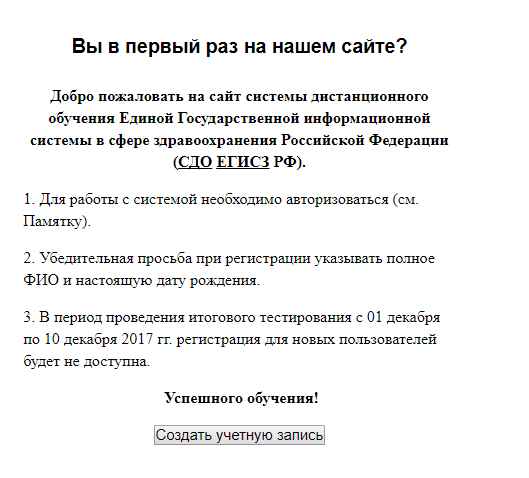 Нажимаем «Создать учетную запись», откроется следующая форма регистрации: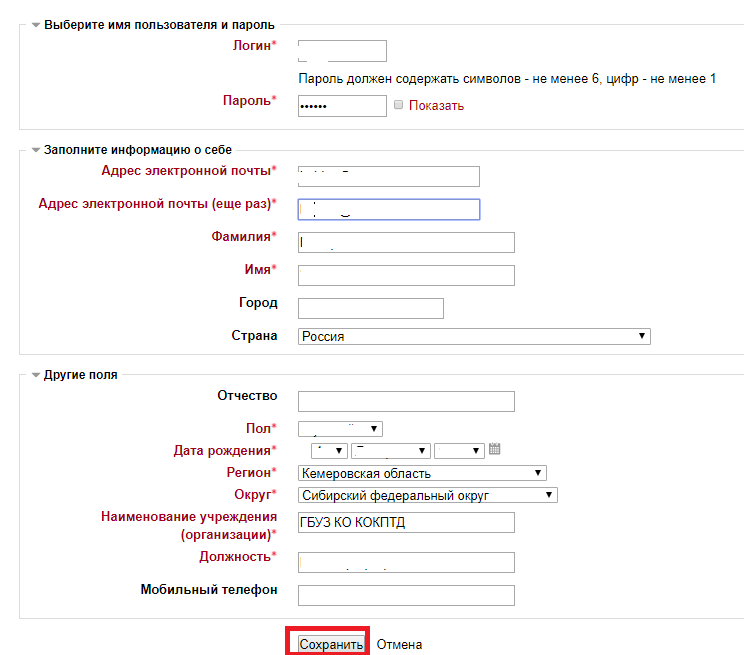 Заполняем отмеченные звёздочкой поля и нажимаем «сохранить», затем «продолжить»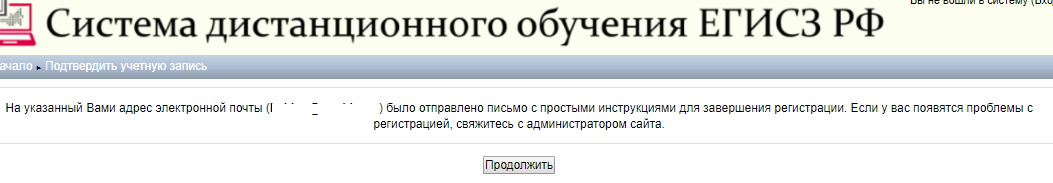 Открываем электронную почту, указанную при регистрации, находим во «входящих» сообщение от Администратора системы и переходим по ссылке в этом сообщении (у каждого ссылка будет своя). Выглядит примерно так: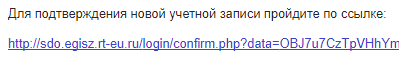 Нужно скопировать ссылку и вставить её в адресную строку браузера и нажать на клавишу Enter.На открывшейся далее странице ищем «Курсы» - Обучение пользователей 2017 год - Запись на вебинары. Нажимаем на «Запись на вебинары» 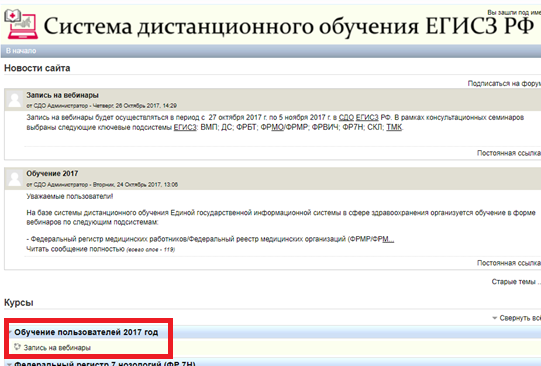 На следующей странице нажимаем «Записаться на курс» (в подменю «Самостоятельная запись (Студент)»)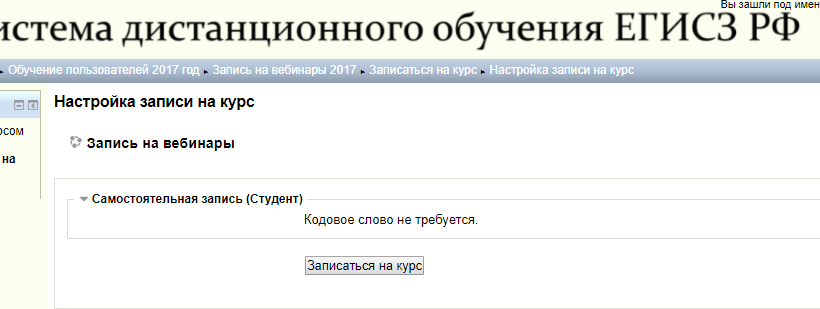  Пролистываем страницу вниз, и нажимаем на надпись «Ответьте на вопросы…»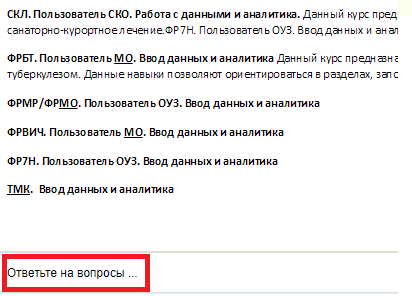 Отмечаем галочкой вебинар «ФРБТ. Пользователь МО. Ввод данных и аналитика», 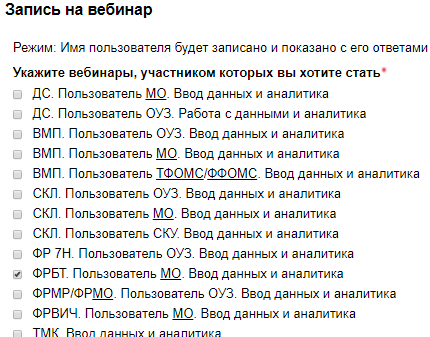 выбираем субъект «Кемеровская область», нажимаем внизу страницы на кнопку «Отправить свои ответы», далее «Продолжить».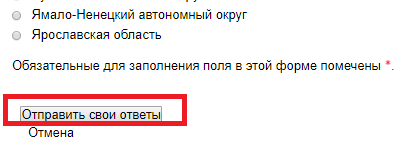 Теперь вы записаны на курс. Сроки проведения вебинаров с 7 по 30 ноября. Расписание будет составлено до 6 ноября.После прохождения вебинаров будет выдан сертификат о прохождении.------------------------------------------------------------------------------------------------------------------ДЛЯ ВХОДА В СИСТЕМУ ДИСТАНЦИОННОГО ОБУЧЕНИЯ:открываем сайт http://sdo.egisz.rt-eu.ru/,вводим указанный при регистрации логин и пароль и нажимаем «Вход»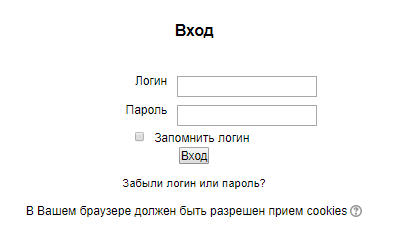 Для возможности участвовать в вебинаре необходимо удостовериться, что у вас в наличии:- компьютер с колонками или наушниками- на компьютере установлен Браузер Google Chrome и в нём Компонент Adobe Flash Player версии не ниже 9.